SundayMondayTuesdayWednesdayThursdayFridayFridaySaturday1Pray that volunteers will follow through with their commitments and will be reliable and faithful in their service.2Praise God for the team at Winnow Creative who takes care of all our marketing needs and updates the community about our work. 3Praise God for the Jobs for Life graduatingclass.3Praise God for the Jobs for Life graduatingclass.4Praise God for Survivor Friendly, who is providing bra fittings and new bras to our female clients today. 5Praise God for all the groups who provide bagged lunches that we can give to clients who work offsite and those who come to our door hungry each day.6God will provide miraculous healing to one of our clients who is in the hospital in serious condition.7God will provide peace and clarity to our staff members who will take a complex test today.8Praise God that we have enough mentors for every Jobs for Life client during the March session.  9God will provide generous financial donations to the Mission.10Praise God for all our volunteers. Today, we honor them with an appreciation reception. 10Praise God for all our volunteers. Today, we honor them with an appreciation reception. 11Praise God for Alan Hahn and Scott Michael, who provide breakfast for our clients and staff monthly.12Praise God for the new teachers He has provided for our Children’s Development Center.13Praise God for our Men’s AA groups who provide weekly meetings onsite for our clients. 14Pray that our new volunteer software will soon be operational, making it much easier for volunteers to schedule their service.15Praise God for all our supporters who regularly pray for our clients and staff. 16Pray that God will send us Women’s AA groups to provide weekly onsite meetings for our clients. 17Praise God for Elevation Church, who is providing breakfast today and lunch tomorrow for our clients and staff. 17Praise God for Elevation Church, who is providing breakfast today and lunch tomorrow for our clients and staff. 18Praise God for Purush and his family for providing dinner for our clients and staff tonight. 19Praise God for Beverly Champion and her team for providing dinner for our clients and staff this evening. 20Praise God for Michael and Janice Williams, who share their Bible ministry with our clients each month.21God will send us enough volunteers to supervise our children so our parents can participate in fun and educational activities.22Praise God for David, our new men’s floor volunteer. We are grateful for his joyful attitude and heart for service. 23 God will protect our clients who have left the New Life Plan early and have not yet taken care of their responsibilities.24God will send us additional volunteers to join our monthly online prayer group. 24God will send us additional volunteers to join our monthly online prayer group. 25Pray that God will send us the professional clothing and shoes needed for our clients as they enter the workplace.26Praise God for all our community partners who support us in various ways. 27God will grant overwhelming peace to our clients and their families. 28God will bless the Mission with a positive and reflective Easter season.29Pray that employers will not overlook our pregnant mothers during upcoming interviews.  30 Praise God for all that He has provided during the month of March.31Praise God for the Jobs for Life graduatingclass.31Praise God for the Jobs for Life graduatingclass.March 2023March 2023Weekly Prayer                             We have monthly virtual prayer meetings to pray for our clients, donors, board, volunteers, and staff on the 3rd Friday of each month from 9:30 – 10:00 a.m. Our next virtual prayer meeting is Friday, February 17.        Zoom code: 983 2913 9000Passcode: 8JHEipWeekly Prayer                             We have monthly virtual prayer meetings to pray for our clients, donors, board, volunteers, and staff on the 3rd Friday of each month from 9:30 – 10:00 a.m. Our next virtual prayer meeting is Friday, February 17.        Zoom code: 983 2913 9000Passcode: 8JHEipWeekly Prayer                             We have monthly virtual prayer meetings to pray for our clients, donors, board, volunteers, and staff on the 3rd Friday of each month from 9:30 – 10:00 a.m. Our next virtual prayer meeting is Friday, February 17.        Zoom code: 983 2913 9000Passcode: 8JHEipWeekly Prayer                             We have monthly virtual prayer meetings to pray for our clients, donors, board, volunteers, and staff on the 3rd Friday of each month from 9:30 – 10:00 a.m. Our next virtual prayer meeting is Friday, February 17.        Zoom code: 983 2913 9000Passcode: 8JHEip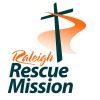 